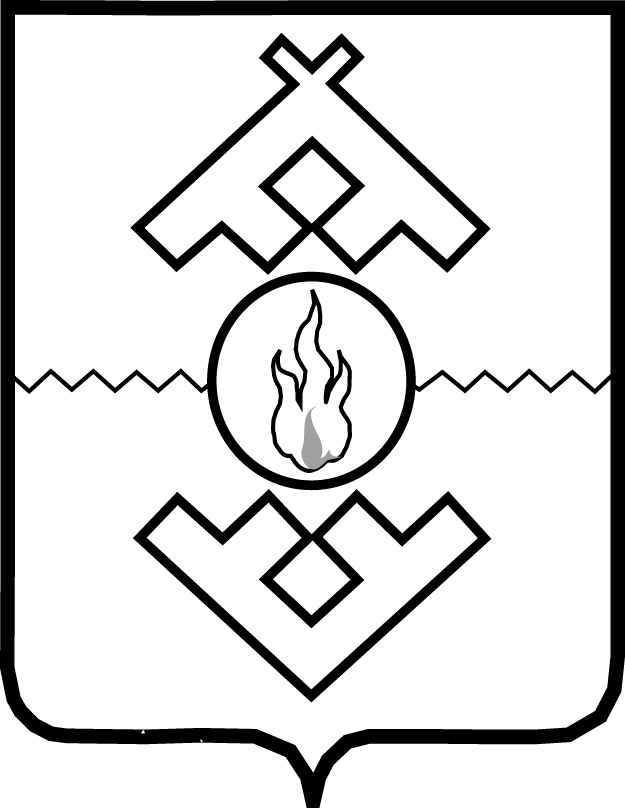 Администрация Ненецкого автономного округаПОСТАНОВЛЕНИЕот___________2018 г. №___ -пг. Нарьян-МарО внесении изменения в Порядок предоставления субсидий в целях финансового обеспечения (возмещения) затрат, возникающих в связи с реализацией населению продовольственных товаров в части затрат по доставке в сельские населенные пункты Ненецкого автономного округаВ соответствии со статьей 30 закона Ненецкого автономного округа
от 03.02.2006 № 673-оз «О нормативных правовых актах Ненецкого автономного округа» Администрация Ненецкого автономного округа ПОСТАНОВЛЯЕТ:1. Внести изменение в Порядок предоставления субсидий в целях финансового обеспечения (возмещения) затрат, возникающих в связи с реализацией населению продовольственных товаров в части затрат по доставке в сельские населенные пункты Ненецкого автономного округа, утвержденный постановлением Администрации Ненецкого автономного округа от 16.03.2018 № 56-п, дополнив пунктом 23.1 следующего содержания:«23.1. В случае внесения изменений в закон об окружном бюджете в части увеличения бюджетных ассигнований на цели, указанные в пункте 1 настоящего Порядка, решение об отказе в предоставлении субсидии на возмещение затрат, на основании подпункта 5 пункта 23 настоящего Порядка, пересматривается в течении 30 рабочих дней со дня принятия решения об увеличении бюджетных ассигнований.».2. Настоящее постановление вступает в силу со дня его официального опубликования.Временно исполняющий 
обязанности губернатораНенецкого автономного округа                                                  А.В. Цыбульский